Publicado en  el 03/11/2015 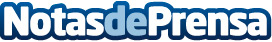 Creada la Red de Territorios GOT en el Encuentro en Tudela, con la participación de APPALa Spain Film Commission firmó la ‘Declaración de Tudela’, en la que se establecerá la colaboración entre todos los lugares implicados en el rodaje de Juego de Tronos para crear la Red Española de Territorios de GOTDatos de contacto:Nota de prensa publicada en: https://www.notasdeprensa.es/creada-la-red-de-territorios-got-en-el_1 Categorias: Internacional Nacional Cine http://www.notasdeprensa.es